«Применение знаний полученных в школьных экскурсиях в образовательном процессе на уроках географии»   Всем педагогам широко известно о роли школьных экскурсий в воспитательном процессе учащихся. Экскурсии актуальны не только при изучении дисциплин гуманитарного цикла, но и в процессе преподавания ественнонаучных дисциплин [1]. Это расширение  кругозора,  и воспитание патриотизма, нравственности, да и вообще личности в целом. Учащиеся современной школы, как правило, заинтересованы в школьных экскурсиях местного и выездного характера. Сама экскурсия мотивирует учащихся на дальнейшее получение знаний и жизненного опыта.  Но, к сожалению,  ребята помнят тогда, когда это происходит в настоящее время, проходит немного времени и ребенок начинает забывать об услышанном и увиденном во время какой-нибудь школьной экскурсии. Поэтому необходимо экскурсионный материал, увиденное и услышанное во время экскурсии, апробировать на своих уроках, что не даст ребятам полностью забыть его даже через очень длительное время.   В моей личной практике организации школьных экскурсий сложилось так, что я применяю полученный ценный материал во время экскурсий на своих уроках географии и биологии.    Несмотря на мой небольшой опыт работы в школе я выступал организатором различных школьных экскурсий и бережно сохраняю материал, полученный во время них: фотографии, местные газеты, информационные буклеты, географические карты, карты метрополитенов, сувениры и многое другое, так как все это мне пригодится для создания моих уроков.   Вот некоторые практические моменты моей работы с экскурсионным материалом:1) фотографии идут на создание компьютерных презентаций, флэш-анимаций, фотоколлажей, оформление стенгазет;2) сувениры (горные породы, статуэтки, игрушки и.т.д.) используются в качестве демонстраций, так некоторые дети – кинестетики;3)   географические карты, собранные во время экскурсии, могут выступать в роли наглядного пособия, а также применяются в практических работах, особенно велика роль ментальных географических карт;4) использование всего многообразия экскурсионного материала на научно-практических конференциях школьников.   Необходимо помнить, что экскурсию организовывает непосредственно учитель. При экскурсиях необходимо сочетать приятное с полезным. Учитель перед экскурсией должен поставить ряд мотивационных задач, чаще всего они состоят из заданий разного уровня, проблемных вопросов связанных непосредственно с самой экскурсией.    Когда учитель использует экскурсионный материал для своих уроков –   это хорошо, но когда учащиеся сами принимают заинтересованное участие в использовании этого материала – это несомненно залог успеха в закреплении полученных знаний.   Учащиеся под непосредственным контролем учителя могут в классе организовать свой мини-музей о какой-нибудь экскурсии, например, сделать выставку минералов и горных пород, приготовить сообщения о каждом экспонате. В качестве посетителей можно пригласить учащихся начальных классов.   Также можно организовать выступления учащихся, которые побывали на экскурсии для тех, кто на ней не был. Например, какой-нибудь класс был на какой-то экскурсии, а ребята из параллельных классов не были, вот в этих параллельных классах можно организовать мероприятие, посвященной этой экскурсии. Форма такого мероприятия может быть разнообразная – конференции, защита проектов, интеллектуальные игры и.т.д.   А главное не нужно забывать, что ребятам самим будет интересно еще раз вспомнить о своей экскурсии, что в конечном итоге оживит урок и направит его в нужное русло.                                                                                                  К вашему вниманию уважаемые коллеги предлагаю некоторые задания 1 уровня сложности, построенные на основе знаний, полученных во время экскурсий и разработку урока для 9-го класса по теме: «Старинные русские города Центральной России».1. «Обзорная экскурсия по г. Новосибирску» (5 – 6 класс)А) Посмотрите внимательно на фотографию. Какое сооружение изображено на переднем плане? Почему оно здесь расположено? Что оно символизирует для г. Новосибирска?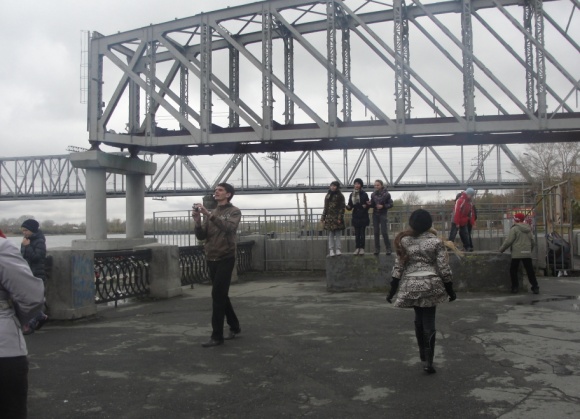 2. Экскурсия «Казань Лучезарная и Золотое кольцо России» (6 -7 класс)А) Посмотрите на фотографию.  «Что это за сооружение? Где оно находится? Чем оно знаменито?» 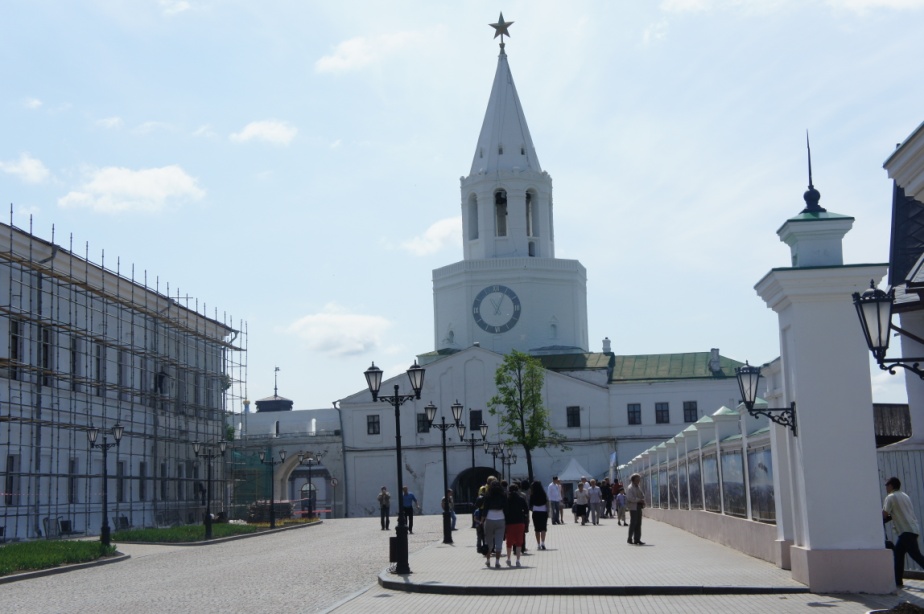 Б) Интеллектуальная игра «Черный ящик» (ориентирована на тех, кто непосредственно принимал участие в экскурсии). Ход игры: в черный ящик кладем модель автобуса красного цвета, тюбетейку, входной билет в аквапарк «Ривьера», значок полумесяца, жетон на метро г. Казань. 5 предметов – 5 участников (по желанию) выбирают рукой из ящика не смотря в него по одному предмету. Их цель рассказать о своем предмете как можно больше фактов. Например: если автобус – в Казани все автобусы красного цвета, в автобусе робот говорит об остановках на 2-х языках – татарском и русском, все автобусы однотипны и низкие. Таким образом, система автобусного сообщения в городе упорядочена, издалека можно увидеть, что едет автобус.В) Посмотрите на фотографию. «Как называется эта церковь? Где она расположена? Кем была основана?» 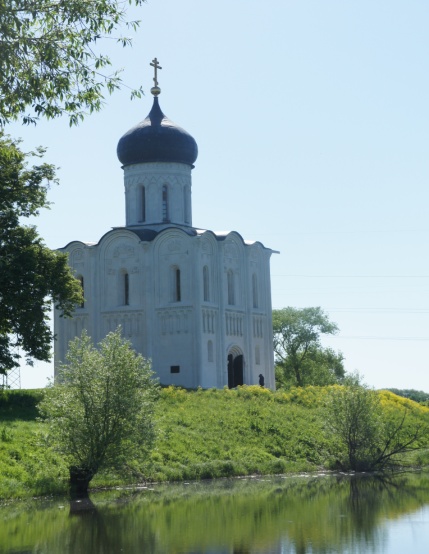 Д) Перед вами фотография. «Вспомните, в каком городе сделана фотография, около какого памятника мы сфотографировались?» 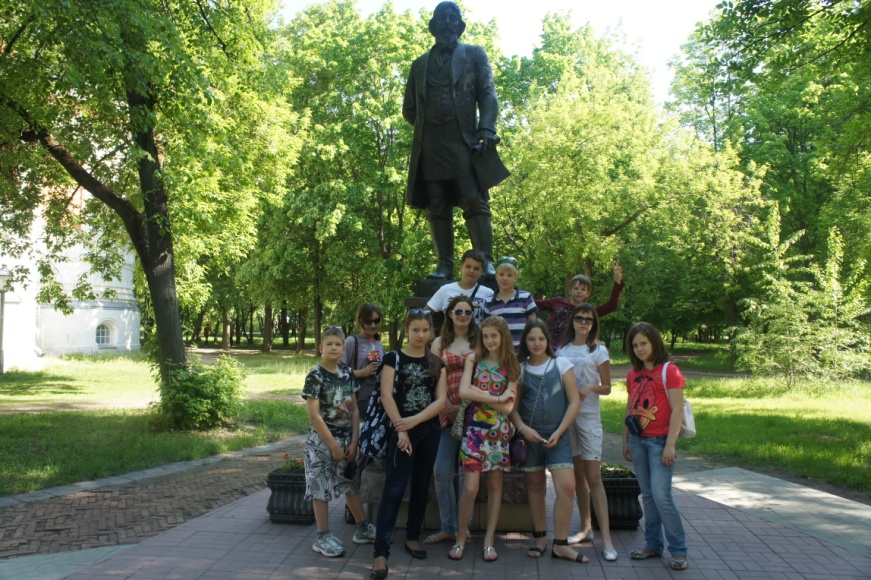 Разработка урока в 9-ом классе по теме: «Старинные Города Центральной России»(по материалам экскурсии «Золотое кольцо России»)Форма проведения:  урок – экскурсия.Цель урока: создать культурно – географическую образную картину  о старинных русских городах Центральной России.Задачи урока:Расширить знания учащихся о разнообразии старинных русских городов Центральной России, их истории, старинных ремеслах.Способствовать заинтересованности учащихся в активном участии подготовки и  проведения урока через частично - поисковую деятельность.Формирование чувства толерантности и патриотизма.Учебно-методический комплекс:Физико-географическая и социально-экономическая карты Центральной России. Мини-музей перед классной аудиторией: матрешки, сувениры из хрусталя, предметы быта, посуда, шкатулки, игрушки и.т.д.Видеофрагменты, сделанные учащимися во время экскурсии по Золотому кольцу России.Раздаточный материал: информационные буклеты о городах, сделанные учащимися.Стенд с фотографиями, сделанными во время экскурсии.Презентация « Города старины».Структура урока:Сообщение темы урока, постановка целей и задач.Ввод в урок.Демонстрация видеофрагментов и начало экскурсии.Экскурсия по старинным русским городам Центральной России (репортажи учащихся).Подведение итогов экскурсии. Ответы учащихся на вопрос: в чем заключается значение старинных русских городов в наше время? Нужна ли нам сегодня «старина»?Рефлексия: Ощущения и чувства после экскурсии, впечатления учащихся.Заключение.Домашнее задание.ХОД УРОКА:1. Сообщение темы урока, постановка целей и задач2. Ввод в урок. Учитель: Вопрос:  Какие вам известны старинные русские города? (ответы учащихся)Давайте с вами послушает стихотворение о славном городе Владимире!1 . Ученик: рассказывает заранее выученное стихотворение о г. Владимире.Пою тебе, о город мой родной!И сердце рвётся из груди к тебе…постой!Ты сохранил своё величье и любовь,И души ожили, и закипела кровь!Владимир – нет места родней на земле!Владимир поможет и мне, и тебе.В исторью России страницу вписать,Отчизну прославить и знаменем стать.Владимир - о центр культуры в России!Владимир – владыко, посланник Христа!Владимир остался душою России!И будет таким до конца!(Автор: Ефимова Светлана)Учитель: Какие прекрасные строки, не правда ли о старейшем русском городе Центральной России, бывшей столице Древнерусского государства, городе Владимире. 3. Демонстрация видеофрагментов и начало экскурсии.  «Посмотрите как он величав в свое красоте»: видеофрагмент, сделанный во время экскурсии.   Посмотрите, пожалуйста, на доску, на ней начерчена таблица, которую по ходу урока мы будем заполнять.Таблица «Характеристика старинных городов Центральной России»Мотивационный момент – «Давайте послушаем нашего экскурсовода, работающего в мини – музее». (Подготовленный учащийся, непосредственный участник экскурсии дает краткую обзорную информацию об экспонатах, находящихся в музее.)Учитель: Итак, спасибо за увлекательное путешествие в мир народного ремесла старинных городов России.    Но, у многих возникают, наверное, множество вопросов: «Когда появились города? Кем были основаны? Какие достопримечательности в них находятся? Чем знамениты эти города?».Послушаем наших экспертов по каждому городу.4. Экскурсия по старинным русским городам Центральной России (репортажи учащихся).1-я группа: сообщение о г. Боголюбово.2-я группа: сообщение о г. Суздале.3-я группа: сообщение о г. Муроме.4- я группа: сообщение о г. Гусь – Хрустальный.5-я группа: сообщение о г. Ярославле.5. Подведение итогов экскурсии. Ответы учащихся на вопрос: в чем заключается значение старинных русских городов в наше время? Нужна ли нам сегодня «старина»?6. Рефлексия: Какое состояние чувства ты испытывал во время экскурсии? Поделись своими впечатлениями.7. Заключение.8. Домашнее задание. Параграф учебника читать, сделать анализ таблицы урока. Сочинить синквейн об одном из старинных русских городов.Интернет – ресурсы:Сайт Государственное бюджетное образовательное учреждение города Москвы «Средняя общеобразовательная школа №1425»  http://www.school-1425.ru/content.shtml?cid=58  Название городаВремя основания, кто основал?Исторические памятникиНародные промыслыТрадиции, праздники